Free2move eSolutions et eProWallbox aux côtés dela nouvelle Jeep Avenger, à partir du media driveMilan, 17 avril 2023 – L'introduction de la Jeep Avenger en Europe marque le début de la prochaine phase d'électrification de la marque Jeep - la vague BEV - qui verra quatre véhicules entièrement électriques arriver sur le marché d'ici 2025. D'ici la fin de l'année 2030, les ventes européennes de la marque Jeep seront toutes purement électriques.Parallèlement à la marque emblématique et ses modèles BEV - à commencer par la Jeep Avenger qui a déjà fait l'objet d'une présentation aux médias à Malaga, sur la Costa del Sol - il y a Free2move eSolutions et ses solutions de recharge.Tout d'abord, l'eProWallbox, une famille complète de dispositifs de recharge en mesure de satisfaire les nombreuses exigences des clients les plus variés : aussi bien pour ceux qui veulent recharger leur voiture dans le garage de leur habitation, que pour les gérants de flottes ou encore les responsables de parkings publics ou privés.L'eProWallbox offre, en effet, une grande flexibilité en termes de fonctionnement et de coût. Avec une puissance de recharge modulable de 7,4 à 22 kW, ce dispositif permet de gérer la recharge à distance, uniquement pour ceux qui sont autorisés, directement à partir d'un smartphone grâce au contrôle d'accès.Free2move eSolutions est l'un des fabricants d'équipements d'alimentation de véhicules électriques (EVSE) les plus soucieux de la sécurité des consommateurs en Europe : avec l'eProWallbox, il a obtenu la TÜV Rheinland Type Approved Certification, qui s'ajoute à toutes les certifications obligatoires requises par l'Union européenne. En outre, les eProWallbox ont été officiellement validés par les organes techniques de Stellantis et sont donc parfaitement compatibles avec toutes les voitures électriques et hybrides rechargeables du groupe.Afin de jouir d’une pleine liberté et de recharger la nouvelle Jeep Avenger en itinérance, Free2move eSolutions propose eSolutions Charging, l'application conçue pour répondre aux besoins de ceux qui font leurs premiers pas dans l'eMobilité et de ceux qui doivent utiliser plus fréquemment la mobilité électrique « en déplacement ».Grâce à eSolutions Charging, la couverture est garantie dans 29 pays et environ 450 000 points de recharge. Avec l'application, il est possible de recharger et de gérer toutes les activités liées à la recharge de l’Avenger. Deux possibilités sont offertes aux utilisateurs. Pay as you move Beginner est dédiée à ceux qui font leurs premiers pas dans l’e-mobilité et rechargent occasionnellement : pour un paiement de 0,90 euro par session, il est possible d’accéder au réseau de recharge.Pay as you move Advanced est dédiée par contre à ceux qui utilisent plus fréquemment et habituellement la recharge « en déplacement » et souhaitent bénéficier pleinement des avantages de l’e-mobilité Pour la somme mensuelle de 4,99 euros, il est possible d’accéder au réseau de recharge sans aucun frais de gestion par session.Pour Francesco Calcara, Chief Operations Officer de Free2move eSolutions, « être aux côtés d’une marque aussi emblématique que Jeep et d’un… modèle électrique comme Avenger, voiture de l'année 2023 est très important pour nous, et représente notre volonté, d’une part, d’accompagner la marque sur la voie d’une croissance rapide vers une gamme entièrement électrique et, d’autre part, de soutenir ses clients exigeants, grâce à des offres intelligentes et sur mesure.***À propos de Free2move eSolutionsFree2move eSolutions est une joint-venture entre Stellantis et NHOA, créée pour soutenir et faciliter la transition vers la mobilité électrique et avoir un rôle actif dans la réalisation d’une mobilité accessible et propre. Pour ce faire, elle met à la disposition d’un large éventail de consommateurs des services innovants et sur mesure qui contribuent à la réduction des émissions de  CO2.Rendez-nous visite sur notre site web: www.esolutions.free2move.com/​Détails de contactMarco Belletti, +39 334 600 48 37, marco.belletti@f2m-esolutions.comElisa Boggio, +39 334 6191020, elisa.boggio@f2m-esolutions.comNatalia Helueni, +39 333 2148455, natalia.helueni@f2m-esolutions.com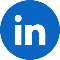 Suivez-nous sur LinkedIn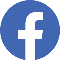 Suivez-nous sur Facebook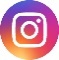 Suivez-nous sur Instagram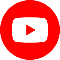 Suivez-nous sur YouTube